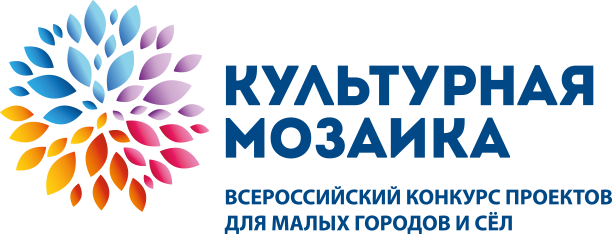 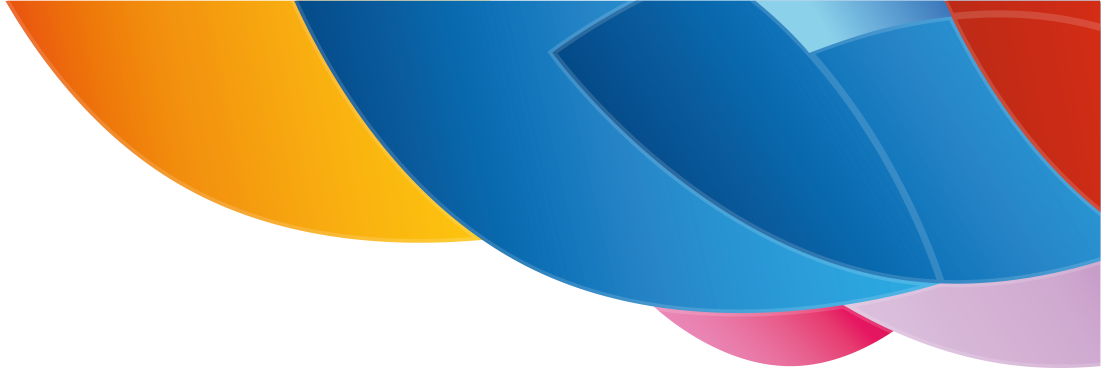 Пресс-релиз02.11.2015 годаДайджест ключевых событий проектов-победителей конкурса «Культурная мозаика малых городов и сёл» за ноябрь 2015 года«Культурная мозаика» вот уже второй год дарит жителям малых городов и сёл и туристам, путешествующим по России, самые увлекательные способы проводить свободное время. От поездок по рыбацким поселкам Приморья, до Дня солевара и выставки гуслицкой росписи– проект продолжает знакомить жителей с удивительными гранями русской культуры и географии.В ноябре продолжатся презентации проекта «Творческое пространство «АнтреСОЛЬ». Занятия по проектированию художественного пространства будут проходить каждые 2-3 недели в «Тотемском музейном объединении».1 ноября в селе Ненокса прошел «День солевара» – тематический праздник соляного промысла. В этот день гости Северодвинского городского краеведческого музея смогли насладиться выступлениями фольклорных коллективов, подвижными играми и конкурсами. Также в ноябре жителям станут известны результаты проекта «В Неноксу – зимой». 2 ноября в рамках проекта «Иллюзия» Старого города (Каргополь), стартует проектная неделя для старшеклассников городских школ, которая продлится до 6 ноября. Школьники будут исследовать специфику малых городов, учиться определять их преимущества и приоритетные направления и проектные решения развития местной культурной и образовательной среды. Лучшие исследовательские работы будут представлены на Фестивале городских инициатив.4 ноября с презентации проекта «Нерчинская социальная сеть» начнутся торжественные мероприятия, посвященные открытию реконструированной части Дворца М. Д. Бутина в городе Нерчинск Забайкальского края. Презентация проекта пройдет на улице Советская у городского стадиона, где откроется баннерная выставка в виде страничек социальной сети. Затем гости мероприятия отправятся на «Бал у Бутиных». Здесь можно будет ознакомиться с новой экспозицией, посвященной истории семьи, усадьбы и предприятий Бутиных (именитых горожан Нерчинска прошлых веков). В этот же день состоится ежегодный музейный праздник «День дарителя».В ноябре проект «Рыбацкие огни» запланировал научно-исследовательские экспедиции по рыбацким поселкам Приморского края. Цель - сбор исторического материала для книги, выставки и путеводителя. С 6 ноября по 27 ноября экспедиция проедет по поселкам Преображение, Ливадия, Южно-Морской и Авангард, посетит село Анна, остров Путятин и другие точки Приморского края.Участники будут передвигаться на автобусе, в основной группе 8 человек, среди которых оператор, дизайнер, PR-менеджер и историки-краеведы. Возможно, состав экспедиции пополнит ветеран-рыбак и даже туристы. Во время экспедиции будет сниматься фильм о поселках и рыбацких предприятиях. 7 ноября участники арт-проекта «Открытые сердца» из Северного района Новосибирской области приедут в Новосибирск и примут участие в мероприятиях областного проекта «Культурная столица Сибири». Здесь они не просто выступят и продемонстрируют свои творческие возможности, а представят проект всем гостям большого праздника. Презентация «открытых сердец» поможет закрепить межрайонные связи, определить потенциальных участников арт-проекта в общем и будущего межрайонного фестиваля, в частности.8 ноября в рамках проекта «Театр берестяных масок», в сельском поселении Казым, Ханты-Мансийского автономного округа, пройдут мастер-классы для молодежи. В этот же день состоится чествование победителей конкурса эскизов эмблем проекта.С 3 по 13 ноября в рамках проекта «Талисман», который реализовывается в Дагестане, пройдут мастер-классы по технике Кайтагской вышивки и символике «Тайны узоров Кайтагской вышивки» по применению Кайтагской вышивки в дизайне народного костюма, современного костюма и интерьера.  А 18 ноября в «Доме Торговли» в Махачкале пройдет республиканская выставка «Кайтагская вышивка – шедевр народного творчества».  На следующий день там же состоится республиканская научно-практическая конференция «Кайтагская вышивка: история и современность».Сбор материалов для выпуска игры «Бородино – связь времен» продолжается постоянно, но в ноябре библиотека проведет 2 мастер-класса по созданию настольной игры: 9 и 25 ноября. Мастер-классы проводятся для школьников, которые впоследствии станут основными игроками и участниками интеллектуальной игры, посвященной истории города Бородино Красноярского края. 13 ноября в 15:00 пройдет Бал в рамках проекта «Интерактивный музей рода Волконских». Жители села Нижний Суык-Су, Саратовской области, на один вечер смогут почувствовать себя гостями настоящего дворянского бала.15 ноября в Марьяновском районе будет запущен районный конкурс исследовательских работ юных краеведов «Я прикасаюсь руками к истории» в рамках одноименного проекта. По итогам конкурса, весной, будет издан сборник материалов о культурных памятниках района.На осенних каникулах в школе села Степное пройдут музейный урок «История и быт казачества», музейная экскурсия «Никто не забыт, ничто не забыто» и фольклорное театрализованное представление с использованием музейной коллекции кукол-оберегов. Школьники и их родители смогут сфотографироваться в народных казачьих костюмах и получить на память «ретро-фото».С 19 по 22 ноября в селе Турочак Республики Алтай в рамках проекта «Волшебный сундучок» состоится школа фольклорного театра кукол. Обучающая Школа будет проходить на базе Центра народной культуры «Ярманка». Проект нашел живой отклик в селах, и вместо 12 планируемых участников на участие в школе заявлены 14 (добавился еще один район Республики, Шебалинский).Все участники ноябрьской школы (будущие руководители сельских кукольных коллективов) уже получили домашнее задание и комплектуют на местах детские театры.20 ноября в рамках проекта «Греч-land и Я» пройдет открытие выставки «Гречишкин и природа» и итоговой творческой выставки по результатам экскурсий-пленэров в Историко-краеведческом музее села Татарка, Ставропольского края.В этот же день, 20 ноября, в рамках проекта «Дворик новинского починка» в городе Мариинский Посад, Чувашской республики, состоится детский праздник и театрализованное мероприятие «Зиновий Синичкин праздник». В рамках проекта «Городок Кемской – ForПост Беломорья» 20 ноября на исследовательской конференции «Я помор?!» будут представлены лучшие семейные работы, посвященные поморской традиционной культуре края. Эти работы будут использоваться вычислении «поморского культурного кода».А 21 ноября пройдут настоящие именины села – «Михайлов день в селе Архангельское-Лох». В селе Лох, некогда Архангельском, Саратовской области, в этот день празднуется престольный праздник День святого Архангела Михаила. Участники проекта исследуют сохранившиеся фрески в сельской церкви, узнают больше о её истории, создадут серию работ, посвященную Архангелу Михаилу.28 ноября в рамках проекта «Остров культуры» на острове Ольхон отпразднуют День матери. Школа и клуб наперебой просят выступать детей-участников проекта. Число приглашений уже превысило все запланированные цифры, но, как говорят авторы проекта, «раз народ требует…».Проект уже перерос рамки отдельных мероприятий. Сейчас организаторы «Острова культуры» оформляют поселковый Центр детского творчества, который объединит под своей крышей любые проекты, связанные с творчеством детей. В октябре под Центр передали здание бывшей гостиницы, и теперь предстоит работа по изменению 8 кабинетов. Это позволит в будущем значительно расширить деятельность за счет рисования, мультипликации, лепки, фотографии, моделирования для мальчиков. В ноябре специалисты проекта «Ремесла пряжинских карелов» проведут на территории Пряжинского национального муниципального района цикл выездных встреч для разработки народных мастерских. 29 ноября состоится презентация проекта Ремесленной резиденции и открытие интернет-магазина «Лавка мастеров».Также 29 ноября пройдет презентация проекта «Первый на селе работник. Продолжение». Гостями станут местные жители, представители Министерства культуры, туристических фирм, коннозаводчики района и любители лошадей и журналисты. На открытии пройдут интерактивные занятия, мастер-классы, показательные выступления лошадей и инструкторов по верховой езде.29 ноября откроется выставка «Философия цвета» в рамках проекта «Провинциальный эксперимент» в подмосковном Егорьевске: потомки гусляков представят собственные интерпретации старинных орнаментов на сувенирах из бумаги и кожи. Также в этот день пройдет круглый стол по обсуждению итогов и перспектив проекта с участием представителей администрации Егорьевского муниципального района, Ассоциации менеджеров культуры, Православной Старообрядческой церкви, партнеров проекта, СМИ, инициаторов и участников «эксперимента».Благотворительный фонд Елены и Геннадия Тимченко - организатор конкурса www.timchenkofoundation.orgБлаготворительный фонд Елены и Геннадия Тимченко был создан в Москве в 2010 году. Деятельность фонда нацелена на системное решение социальных проблем в России. Основные направления – поддержка старшего поколения, развитие спорта, поддержка культуры, помощь семье и детям. Елена Коновалова, руководитель направления «Культура» Благотворительного фонда Елены и Геннадия Тимченко, +7 (495) 6605640, ekonovalova@timchenkofoundation.org.Ассоциация менеджеров культуры (АМК) – информационный партнер конкурса www.amcult.ru АМК – культурная сеть национального масштаба, объединяющая экспертов, консультантов и менеджеров социально-культурных проектов. Проекты АМК направлены на поддержку и развитие сотрудничества и горизонтальных связей между менеджерами и организациями культуры. Дополнительная информация:Страница конкурса на сайте Фонда Тимченко: www.timchenkofoundation.org/activities/initiatives/mosaic
Страница конкурса на сайте АМК: http://www.amcult.ru/index.php/ru/projects/cultural-mosaic.htmlСтраница конкурса в социальной сети Facebook: www.facebook.com/kulturmosaicСтраница конкурса в социальной сети VK: http://vk.com/kulturmosaic Контактная информация: 
Оксана Тимощук, руководитель службы по связям с общественностью  Благотворительного фонда Елены и Геннадия Тимченко, +7 (903) 6196763,  otimoschuk@timchenkofoundation.org
Нина Суслина (pr-менеджер конкурса) +7 (915) 2334563, info@amcult.ru.Информационные партнеры: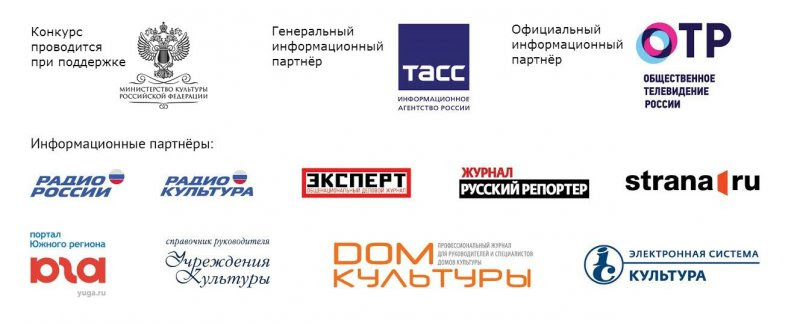 